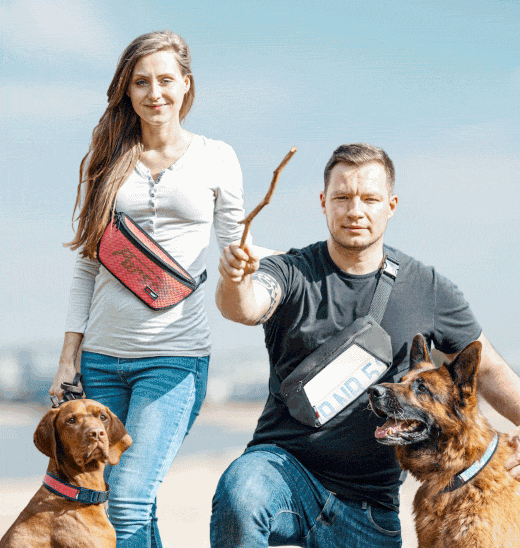 Stilvoll auf die Hunderunde: Gassi-Sets von FeuerwearMit den neuen Gassi-Sets von Feuerwear modisch und funktional unterwegsKöln, im August 2023 – Für die nächsten Spazierrunden bei sommerlichen Temperaturen oder das gemeinsame Baden am See sind die Gassi-Sets mit Hundehalsband Timmy und Hip-Bag Otis oder alternativ mit Hip-Bag Ollie zum jeweils vergünstigten Kombi-Preis genau das Richtige. Die robusten Umhängetaschen Otis sowie Ollie aus original Einsatz-Feuerwehrschlauch verstauen Leckerlies, Leine oder Spielzeug. Selbst Smartphone und Schlüssel sind in den abgeteilten Fächern der Hip-Bags sicher verstaut. Zudem passen Hund und Frauchen sowie Herrchen mit den neuen Gassi-Sets stylisch in Partnerlook zusammen auf jeder Hunderunde im Stadtpark, im Wald oder am Strand. Mit fünf verschiedenen Varianten Halsband Timmy ist für jeden vierpfotigen Liebling die passende Größe dabei. Ob unterwegs, zu Hause, beim Sport oder in Extremsituationen, Timmy ist durch das einzigartige Profi-Material Feuerwehrschlauch extrem stabil, pflegeleicht – und hält so gut wie alles aus. Trotz aller Robustheit ist Timmy leicht zu tragen und ganz individuell einstellbar. Die kleinere Hip-Bag Otis von Feuerwear bietet dazu Platz für Smartphone, Portemonnaie und alles was soll auf die Gassi-Runde mit dem Hund.Doch etwas mehr dabei? Ein starkes Team: Timmy und Ollie Falls doch das ein das andere Leckerli mehr, wichtiges Hunde-Spielzeug oder Wasserflasche für die größere Runde mehr mitgenommen werden soll, bietet Hip-Bag Ollie mehr Platz. Mit Ollie sind auch bei längeren Spaziergängen oder Wanderungen die Hände frei für volle Konzentration auf den vierbeinigen Liebling.Preise & VerfügbarkeitAlle Produktsets von Feuerwear sind in den Schlauchfarben Rot, Weiß sowie Schwarz ab sofort kombinier- und bestellbar. Das Gassi-Set 1 ist für 118,- Euro und das Gassi-Set 2 für 128,- Euro erhältlich. Beide Sets bieten einen Preisvorteil von jeweils 15 Euro gegenüber den sonstigen Einzelpreisen.Weitere Informationen unter: https://www.feuerwear.de/produkt-sets/ Über FeuerwearIn Jahr 2005 gegründet, führen die Brüder Robert und Martin Klüsener zusammen die Feuerwear GmbH & Co. KG. Das Label gestaltet und produziert hochwertige Taschen, Rucksäcke und ausgefallene Accessoires aus gebrauchten Feuerwehrschläuchen, die sonst als Abfall die Umwelt belasten würden. Dank unterschiedlicher Aufdrucke und Einsatzspuren ist jedes der handgefertigten Produkte ein Unikat. Das Thema Nachhaltigkeit ist von Beginn an zentraler Bestandteil der Unternehmensphilosophie: So werden die CO2-Emissionen, die beim Versand und Transport der Ware entstehen, über „atmosfair“ ausgeglichen. Zudem bezieht Feuerwear Ökostrom von Greenpeace Energy – konsequent ohne Kohle und Atomkraftwerk – und sorgt für eine schonende Reinigung der Schläuche. Eine Ökobilanz in Zusammenarbeit mit TÜV Rheinland liefert seit 2012 die Grundlage für weitere Optimierungen in Sachen Nachhaltigkeit. Feuerwear-Unikate sind in zahlreichen Einzelhandelsgeschäften erhältlich, auch über Deutschlands Grenzen hinaus. Eine tagesaktuelle Übersicht aller Händler ist hier zu finden: www.feuerwear.de/im-laden-kaufen. Weitere Informationen können unter www.feuerwear.de und www.facebook.com/feuerwear sowie www.instagram.com/feuerwear abgerufen werden.